Year 5/6Helpful websites:www.timestables.co.ukwww.oxfordowl.co.uk         Class log in:                                                   username: Blackthornyear6              password: Blackthornyear6www.bbcbitesize.co.ukwww.thenational.academy Have a lovely summer Year 5, take care and we can’t wait to meet you all properly in September to begin your final year at Blackthorn Primary School. Mrs WoottonMr WilliamMrs ShinhmarMrs BenjaminMrs De-TervilleCan you read and spell over half of these words?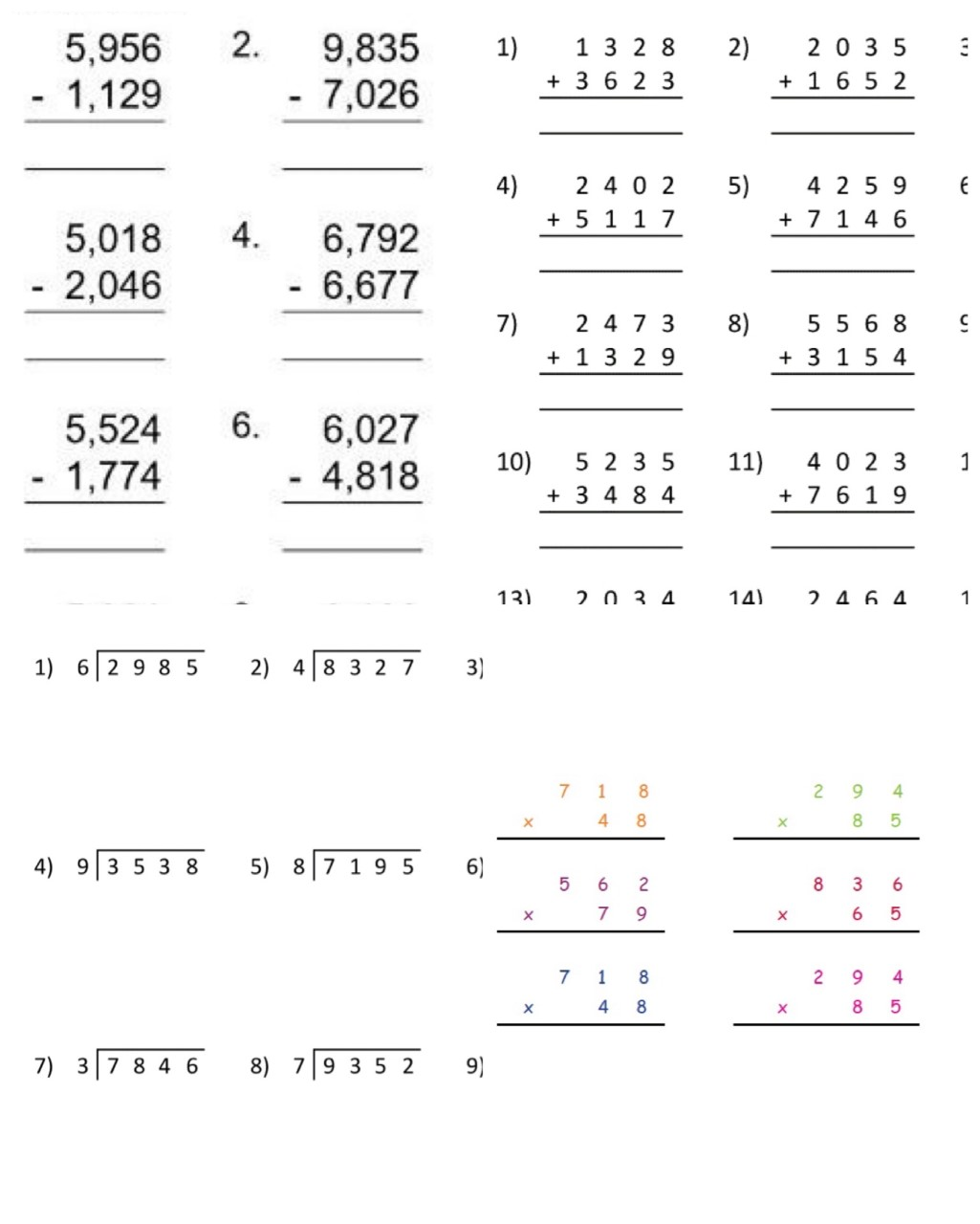 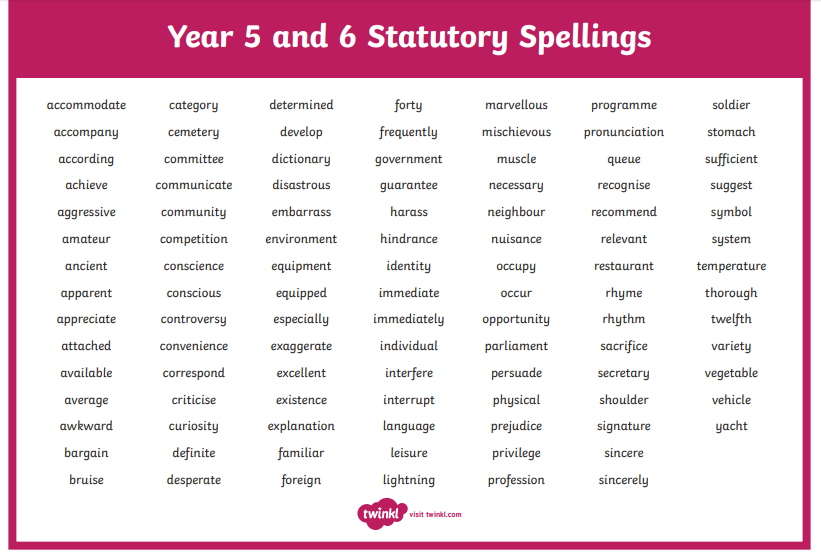 